Indicateurs MICS5 : Numérateurs et Dénominateurs                                                                       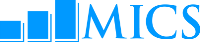 INDICATEURS MICS [M]INDICATEURS MICS [M]ModuleNumérateurDénominateurIndicateur de référence OMDMORTALITEMORTALITEMORTALITEMORTALITEMORTALITEMORTALITE1.1Taux de mortalité  NéonataleBHProbabilité de décéder dans le premier mois de vie Probabilité de décéder dans le premier mois de vie 1.2Taux de mortalité InfantileCM-BHProbabilité de décéder entre la naissance et le premier anniversaireProbabilité de décéder entre la naissance et le premier anniversaireOMD 4.21.3Taux de mortalité Post-néonatale BHDifférence entre le taux de mortalité infantile et le taux de mortalité néonataleDifférence entre le taux de mortalité infantile et le taux de mortalité néonatale1.4Taux de mortalité JuvénileBHProbabilité de décéder entre le premier et le cinquième anniversaire  Probabilité de décéder entre le premier et le cinquième anniversaire  1.5Taux de mortalité des enfants de moins de cinq ans (Infanto-Juvénile)CM-BHProbabilité de décéder entre la naissance et le cinquième anniversaireProbabilité de décéder entre la naissance et le cinquième anniversaireOMD 4.1 NUTRITION NUTRITION NUTRITION NUTRITION NUTRITION NUTRITION2.1a2.1bPrévalence de l’insuffisance pondérale ANNombre d’enfants de moins de 5 ans qui se situent : (a) en-dessous de moins 2 écarts-type (modéré et sévère) (b) en dessous de moins 3 écarts-type (sévère) par rapport à la médiane poids-pour-âge de la population de référence OMS Nombre total d’enfants de moins de 5 ans OMD 1.82.2a2.2bPrévalence du retard de croissanceANNombre d’enfants de moins de 5 ans qui se situent : (a) en-dessous de moins 2 écarts-type  (modéré et sévère) (b) en dessous de moins 3 écarts-type (sévère) par rapport à la médiane taille-pour-âge de la population de référence OMS Nombre total d’enfants de moins de 5 ans2.3a2.3bPrévalence de l’émaciationANNombre d’enfants de moins de 5 ans qui se situent : (a) en-dessous de moins 2 écarts-type  (modéré et sévère) (b) en dessous de moins 3 écarts-type (sévère) par rapport à la médiane poids-pour-taille de la population de référence OMS Nombre total d’enfants de moins de 5 ans2.4Prévalence de l’obésitéANNombre d’enfants de moins de 5 ans qui se situent au -dessus de  2 écarts-type par rapport à la médiane poids-pour-taille de la référence Nombre total d’enfants de moins de 5 ans2.5Enfants allaitésMNNombre de femmes qui ont eu une naissance vivante dans les 2 ans précédant l’enquête et qui ont allaités leur dernier enfant né vivant à n’importe quel moment Nombre total de femmes qui ont eu une naissance vivante dans les 2 ans précédant l’enquête2.6Initiation précoce de  l’allaitement MNNombre de femmes qui ont eu une naissance vivante dans les 2 dernières années qui ont allaités leur dernier nouveau-né dans la 1ère heure après la naissance. Nombre total de femmes qui ont eu une naissance vivante dans les 2 ans précédant l’enquête2.7Allaitement exclusif des moins de 6 moisBDNombre d’enfants de moins de 6 mois qui sont exclusivement allaitésNombre total d’enfants de moins de  6 mois2.8Allaitement prédominant des enfants de moins de 6 mois BDNombre d’enfants de moins de 6 mois qui ont reçu  l’allaitement maternel comme source prédominante d’alimentation durant le jour précédent Nombre total d’enfants de moins de  6 mois2.9Allaitement continu à 1 an  BDNombre d’enfants de 12-15 mois qui ont été allaités durant le jour précédentNombre total d’enfants de 12-15 mois2.10Allaitement continu à 2 ans BDNombre d’enfants de 20-23 mois qui qui ont été allaités durant le jour précédentNombre total d’enfants de 20-23 mois2.11Durée médiane de l’allaitement BDAge en mois où 50% des enfants de 0-35 mois n’ont pas été allaités au sein maternel le jour précédent Age en mois où 50% des enfants de 0-35 mois n’ont pas été allaités au sein maternel le jour précédent 2.12Allaitement approprié selon l’âge  BDNombre d’enfants 0-23 mois qui ont été nourris de façon adéquate durant le jour précédent Nombre total d’enfants de 0-23 mois2.13Introduction d’aliments solides, semi-solides ou mous BDNombre d’enfants de 6-8 mois qui ont reçu des aliments d’aliments solides, semi-solides ou mous durant le jour précédentNombre total d’enfants de 6-8 mois 2.14Fréquence de repas lactés  pour les enfants non allaités BDNombre d’enfants de 6-23 mois non allaités qui ont reçu au moins 2 repas lactés durant le jour précédent  Nombre total d’enfants de 6-23 mois non allaités2.15Fréquence minimum des repas BDNombre d’enfants de 6-23 mois qui ont reçu des aliments solides, semi-solides ou mous (plus des repas lactés  pour les enfants non-allaités) le nombre minimum de fois ou plus durant le jour précédent Nombre total d’enfants de 6-23 mois 2.16Diversité alimentaire minimumBDNombre d’enfants de 6–23 mois qui ont reçu des aliments de 4 ou plus groupes d’aliments durant le jour précédentNombre total d’enfants de 6–23 mois2.17a2.17bRégime alimentaire minimum acceptableBDNombre d’enfants de 6-23 mois allaités qui ont reçu au moins la diversité alimentaire minimum et la fréquence minimum des repas durant le jour précédent Nombre d’enfants de 6-23 mois non allaités qui ont reçu au moins 2 repas lactés et qui ont reçu la diversité alimentaire minimum, lait non inclus et la fréquence minimum des repas durant le jour précédent Nombre d’enfants de 6-23 mois allaitésNombre d’enfants de 6-23 mois non allaités2.18Alimentation au biberonBDNombre d’enfants de 0-23 mois qui ont pris un biberon durant le jour précédentNombre total d’enfants de 0-23 mois2.19Consommation de sel iodéSINombre de ménages avec du sel testé  à 15 parts par million ou plus d’iodite/iodateNombre total de ménages dans lesquels le sel a été testé ou qui n’ont pas de sel2.20Nourrissons de faible poids à la naissanceMNNombre de dernières naissances vivantes les plus récentes dans les 2 dernières années qui pèsent moins de 2500 g à la naissance Nombre total de naissances vivantes les plus récentes dans les 2 dernières années2.21Enfants pesés à la naissanceMNNombre de dernières naissances vivantes les plus récentes dans les 2 dernières années qui ont été pesées à la naissanceNombre total de naissances vivantes les plus récentes dans les 2 dernières annéesSANTE DE L’ENFANTSANTE DE L’ENFANTSANTE DE L’ENFANTSANTE DE L’ENFANTSANTE DE L’ENFANTSANTE DE L’ENFANT3.1Couverture contre la tuberculose IMNombre d’enfants de 12–23-mois ayant reçu le vaccin du BCG avant leur 1er anniversaireNombre total d’enfants de 12-23 mois3.2Couverture contre la PolioIMNombre d’enfants de 12-23 mois qui ont reçu la 3ème dose du vaccin de la Polio (Polio3) avant leur 1er anniversaireNombre total d’enfants de12-23 mois3.3Couverture contre la diphtérie, la coqueluche et le tétanos (DTCoq) IMNombre d’enfants de 12-23 mois qui ont reçu la 3ème dose du vaccin du DTCoq (DTCoq3) avant leur 1er anniversaireNombre total d’enfants de12-23 mois3.4Couverture contre la rougeoleIMNombre d’enfants de 12-23 mois ayant reçu le vaccin de la rougeole avant leur 1er anniversaireNombre total d’enfants de12-23 moisOMD 4.33.5Couverture contre l’Hépatite B IMNombre d’enfants de 12-23 mois qui ont reçu la 3ème dose du vaccin de l’hépatite B (HepB3) avant leur 1er anniversaireNombre total d’enfants de12-23 mois3.6Couverture contre Haemophilus influenzae type B (Hib) IMNombre d’enfants de 12-23 mois qui ont reçu la 3eme dose du vaccin Hib(Hib3) avant leur 1er anniversaireNombre total d’enfants de12-23 mois3.7Couverture contre la fièvre jauneIMNombre d’enfants de 12-23 mois qui ont reçu le vaccin de la fièvre jaune avant leur 1er anniversaireNombre total d’enfants de12-23 mois3.8Couverture vaccinale complète IMNombre d’enfants de 12-23 mois qui ont reçu toutes les vaccinations recommandées dans le calendrier national de vaccination avant leur 1er anniversaireNombre total d’enfants de12-23 mois3.9Protection contre le tétanos néonatal MNNombre de femmes de 15-49 ans qui ont eu une naissance vivante dans les 2 dernières années  qui ont reçu au moins 2 doses de vaccin antitétanique dans l’intervalle de temps approprié avant la naissance la plus récente Nombre total de femmes de 15-49 ans qui ont eu une naissance vivante dans les 2 ans précédant l’enquête3.10Recherche de traitement contre la diarrhée CANombre d’enfants de moins de 5 ans ayant eu la diarrhée dans les 2 dernières semaines pour lesquels un conseil ou un traitement a été recherché auprès d’une structure / un agent de santé  Nombre total d’enfants de moins de 5 ans ayant eu la diarrhée dans les 2 dernières semaines 3.11Traitement contre la diarrhée avec sels de réhydratation orale (SRO) et zincCANombre d’enfants de moins de 5 ans ayant eu la diarrhée dans les 2 dernières semaines qui ont reçu SRO et zincNombre total d’enfants de moins de 5 ans ayant eu la diarrhée dans les 2 dernières semaines3.12Traitement contre la diarrhée avec Thérapie de réhydratation orale (TRO) et alimentation continueCANombre d’enfants de moins de 5 ans qui ont eu la diarrhée dans les 2 dernières semaines qui ont reçu une TRO (sachet de SRO, liquides SRO pré emballés, liquides-maison recommandés ou plus de liquides) et qui ont continué à être alimentés durant l’épisode de diarrhéeNombre total d’enfants de moins de 5 ans avec diarrhée dans les 2 dernières semaines 3.13Recherche de traitement pour enfants qui ont eu des symptômes d’infection respiratoire aigüe (IRA)   CANombre d’enfants de moins de 5 ans avec symptômes d’IRA dans les 2 dernières semaines pour lesquels un conseil ou un traitement a été recherché auprès d’une structure / un agent de santé  Nombre total d’enfants de moins de 5 ans avec symptômes d’IRA dans les 2 dernières semaines 3.14Traitement antibiotique pour les enfants qui ont eu des symptômes d’infection respiratoire aigüe (IRA)   CANombre d’enfants de moins de 5 ans avec symptômes d’IRA dans les 2 dernières semaines qui ont reçu des antibiotiques Nombre total d’enfants de moins de 5 ans avec symptômes d’IRA dans les 2 dernières semaines3.15Utilisation de combustibles solides pour cuisiner HCNombre de membres de ménages dans les ménages qui utilisent un combustible solide comme source première d’énergie domestique pour cuisiner Nombre total de membres de ménage3.16a3.16bDisponibilité des ménages en moustiquaire imprégnée d’insecticide (MII) TNNombre de ménages qui ont :au moins une MIIau moins une MII pour chaque 2 personnes du ménage Nombre total de ménages3.17a3.17bVecteur de contrôle des ménages TN-IRNombre de ménages qui : ont au moins une MII ou dont le domicile a été pulvérisé par PID au cours des 12 derniers mois ont au moins une MII pour chaque 2 personnes ou dont le domicile a été pulvérisé par PID au cours des 12 derniers mois Nombre total de ménages3.18Enfants de moins de 5 ans dormant sous MII TNNombre d’enfants de moins de 5 ans qui ont dormi sous moustiquaire imprégnée d’insecticide la nuit précédenteNombre total d’enfants de moins de 5 ans qui ont passé la nuit précédente dans les ménages enquêtés OMD 6.73.19Population dormant sous MII TNNombre de membres des ménages qui ont dormi sous moustiquaire imprégnée d’insecticide la nuit précédenteNombre total de membres des ménages qui ont passé la nuit précédente dans les ménages enquêtés3.20Recherche de traitement pour enfants qui ont eu de la fièvre   CANombre d’enfants de moins de 5 ans qui ont eu de la fièvre dans les 2 semaines pour lesquels un conseil ou un traitement a été recherché auprès d’une structure / un agent de santé  Nombre total d’enfants de moins de 5 ans avec fièvre dans les 2 dernières semaines 3.21Utilisation des tests diagnostique du paludisme CANombre d’enfants de moins de 5 ans qui ont eu de la fièvre dans les 2 dernières semaines et qui ont eu un test de paludisme (prélèvement de sang au doigt ou au talon)Nombre total d’enfants de moins de 5 ans qui ont eu de la fièvre dans les 2 dernières semaines  3.22Traitement contre le paludisme donné aux  enfants de moins de 5 ans CANombre d’enfants de moins de 5 ans qui ont eu de la fièvre dans les 2 dernières semaines qui ont reçu n’importe quel traitement antipaludéen Nombre total d’enfants de moins de 5 ans qui ont eu de la fièvre dans les 2 dernières semaines  OMD 6.83.23Traitement à base d’Artémisinine Combinée (ACT) parmi les enfants qui ont reçu un traitement antipaludéenCANombre d’enfants de moins de 5 ans qui ont eu de la fièvre dans les 2 dernières semaines qui ont eu reçu une ACT (ou autre traitement de première ligne en accord avec la politique nationale) Nombre total d’enfants de moins de 5 ans qui ont eu de la fièvre dans les 2 dernières semaines qui ont reçu n’importe quels médicaments antipaludéens3.24Femmes enceintes dormant sous MII TN - CPNombre de femmes enceintes qui ont dormi sous MII la nuit précédenteNombre total de femmes enceintes 3.25Traitement préventif intermittent contre le paludisme durant la grossesseMNNombre de femmes 15-49 ans qui ont reçu 3 doses ou plus de SP/Fansidar, dont au moins une  a été reçue lors d’une visite prénatale, pour prévenir le paludisme durant leur dernière grossesse ayant abouti à une naissance vivante dans les 2 dernières années Nombre total de femmes de 15-49 ans avec une naissance vivante dans les 2 dernières annéesEAU ET ASSAINISSEMENT EAU ET ASSAINISSEMENT EAU ET ASSAINISSEMENT EAU ET ASSAINISSEMENT EAU ET ASSAINISSEMENT EAU ET ASSAINISSEMENT 4.1Utilisation de sources d’eau de boisson améliorées WSNombre de membres des ménages utilisant des sources d’eau de boisson améliorées Nombre total de membres des ménagesOMD 7.84.2Traitement de l’eau WSNombre de membres des ménages, des ménages utilisant de l’eau de boisson de sources non améliorées qui utilisent une méthode de traitement appropriée Nombre total de membres des ménages, des ménages qui utilisent des sources d’eau de boisson non améliorées4.3Utilisation de toilettes améliorées WSNombre de membres des ménages utilisant des toilettes améliorées qui ne sont pas partagéesNombre total de membres de ménagesOMD 7.94.4Evacuation hygiénique des excréments d’enfantsCANombre d’enfants de 0-2 ans dont les dernières selles ont été évacuées de façon hygiénique Nombre total d’enfants de  0-2 ans4.5Lieu de lavage des mains HWNombre de ménages qui ont un lieu spécifique pour le lavage des mains dans lequel il y a de l’eau et du savon ou tout autre produit pour se laver Nombre total de ménages4.6Disponibilité de savon ou de tout autre produit pour se laverHWNombre de ménages qui ont du savon ou tout autre produit pour se laverNombre total de ménages SANTE DE LA REPRODUCTION SANTE DE LA REPRODUCTION SANTE DE LA REPRODUCTION SANTE DE LA REPRODUCTION SANTE DE LA REPRODUCTION SANTE DE LA REPRODUCTION 5.1Taux de fécondité des adolescentesCM-BHTaux de fécondité par âge des femmes de 15-19 ans pour la période de 1 an précédent l’enquêteTaux de fécondité par âge des femmes de 15-19 ans pour la période de 1 an précédent l’enquêteOMD 5.45.2Fécondité précoce CM-BHNombre de femmes de 20-24 ans qui ont eu au moins une naissance vivante avant l’âge de 18 ans Nombre total de femmes de 20-24 ans5.3Taux de prévalence de la contraception CPNombre de femmes de 15-49 ans actuellement mariées ou en union qui utilisent (ou dont le partenaire utilise) une méthode de contraception (traditionnelle ou moderne) Nombre total de femmes de 15-49 ans actuellement mariées ou en union OMD 5.35.4Besoins non-satisfaitsUNNombre de femmes de 15-49 ans actuellement mariées ou en union qui sont fécondes et veulent espacer leurs naissances ou limiter le nombre d’enfants et qui n’utilisent pas actuellement une méthode de contraception Nombre total de femmes de 15-49 ans actuellement mariées ou en unionOMD 5.65.5a5.5bCouverture des soins prénatalsMNNombre de femmes de 15-49 ans qui ont eu une naissance vivante dans les 2 dernières années qui ont été suivies durant  leur  dernière grossesse ayant abouti à une naissance vivante :(a) au moins une fois par un personnel de santé qualifié (b) au moins 4 fois par n’importe quel agent/service de santéNombre total de femmes de 15-49 ans qui ont eu une naissance vivante dans les 2 dernières annéesOMD 5.55.6Contenu des soins prénatalsMNNombre de femmes de 15-49 ans avec une naissance vivante dans les 2 dernières années qui ont eu une prise de tension, ont donné des échantillons d’urine et de sang durant leur dernière grossesse qui a abouti à une naissance vivanteNombre total de femmes de 15-49 ans qui ont eu une naissance vivante dans les 2 dernières annéesNombre total de femmes de 15-49 ans qui ont eu une naissance vivante dans les 2 dernières années5.7Assistance qualifiée durant  l’accouchement MNNombre de femmes de 15-49 ans avec une naissance vivante dans les 2 dernières années  qui ont été assistées durant l’accouchement de la plus récente naissance vivante par du personnel de santé qualifié Nombre total de femmes de 15-49 ans qui ont eu une naissance vivante dans les 2 dernières annéesNombre total de femmes de 15-49 ans qui ont eu une naissance vivante dans les 2 dernières annéesOMD 5.25.8Accouchement en centre de santéNombre de femmes de 15-49 ans dont la plus récente naissance vivante au cours des 2 dernières années a été accouchée dans un centre de santéNombre total de femmes de 15-49 ans qui ont eu une naissance vivante dans les 2 dernières annéesNombre total de femmes de 15-49 ans qui ont eu une naissance vivante dans les 2 dernières années5.9Accouchement par césarienne MNNombre de femmes de 15-49 ans dont la plus récente naissance vivante au cours des 2 dernières années a été accouchée par césarienne Nombre total de femmes de 15-49 ans qui ont eu une naissance vivante dans les 2 dernières annéesNombre total de femmes de 15-49 ans qui ont eu une naissance vivante dans les 2 dernières années5.10Séjour post-partum dans une structure de santéPNNombre de femmes de 15-49 ans qui sont restées dans une structure de santé 12 heures ou plus après l’accouchement de leur plus récente naissance vivante des 2 dernières années Nombre total de femmes de 15-49 ans qui ont eu une naissance vivante dans les 2 dernières annéesNombre total de femmes de 15-49 ans qui ont eu une naissance vivante dans les 2 dernières années5.11Examen de santé post-natal du nouveau-néPNNombre de dernières naissances vivantes dans les 2 dernières années qui ont eu un examen de santé dans la structure de santé ou à la maison juste après l’accouchement ou un examen de santé post-natal dans les 2 jours après la naissanceNombre total de dernières naissances vivantes dans les 2 dernières annéesNombre total de dernières naissances vivantes dans les 2 dernières années5.12Examen de santé post-natal de la mèrePNNombre de femmes de 15-49 ans qui ont eu un examen de santé dans la structure de santé ou à la maison juste après l’accouchement ou un examen de santé post-natal dans les 2 jours après l’accouchement de leur plus récente naissance vivante des 2 dernières annéesNombre total de femmes de 15-49 ans qui ont eu une naissance vivante dans les 2 dernières annéesNombre total de femmes de 15-49 ans qui ont eu une naissance vivante dans les 2 dernières années5.13Taux de mortalité maternelleMMDécès durant la grossesse, l’accouchement ou dans les 2 mois après l’accouchement ou l’interruption de la grossesse, pour 100 000 naissances pour la période de 7 ans précédant l’enquêteDécès durant la grossesse, l’accouchement ou dans les 2 mois après l’accouchement ou l’interruption de la grossesse, pour 100 000 naissances pour la période de 7 ans précédant l’enquêteDécès durant la grossesse, l’accouchement ou dans les 2 mois après l’accouchement ou l’interruption de la grossesse, pour 100 000 naissances pour la période de 7 ans précédant l’enquêteMDG5.1DEVELOPPEMENT DE L’ENFANT                                                                                                                                                                                                                                               EC DEVELOPPEMENT DE L’ENFANT                                                                                                                                                                                                                                               EC DEVELOPPEMENT DE L’ENFANT                                                                                                                                                                                                                                               EC DEVELOPPEMENT DE L’ENFANT                                                                                                                                                                                                                                               EC DEVELOPPEMENT DE L’ENFANT                                                                                                                                                                                                                                               EC DEVELOPPEMENT DE L’ENFANT                                                                                                                                                                                                                                               EC DEVELOPPEMENT DE L’ENFANT                                                                                                                                                                                                                                               EC 6.1Fréquentation du préscolaireECNombre d’enfants de 36-59 mois qui fréquentent un programme d’instruction préscolaire Nombre total d’enfants de 36-59 mois6.2Soutien à l’apprentissageECNombre d’enfants de 36-59 mois avec qui un adulte s’est engagé dans 4 ou plus activités de promotion d’apprentissage et de préparation scolaire dans les 3 derniers jours Nombre total d’enfants de 36-59 mois6.3Soutien paternel à l’apprentissageECNombre d’enfants de 36-59 mois dont le père biologique s’est engagé dans une ou plus activités de promotion d’apprentissage et de préparation scolaire dans les 3 derniers jours Nombre total d’enfants de 36-59 mois6.4Soutien maternel à l’apprentissageECNombre d’enfants de 36-59 mois dont la mère biologique s’est engagée dans une ou plus activités de promotion d’apprentissage et de préparation scolaire dans les 3 derniers jours Nombre total d’enfants de 36-59 mois6.5Disponibilité de livres d’enfantsECNombre d’enfants de moins de 5 ans qui ont au moins 3 livres d’enfants Nombre total d’enfants de moins de 5 ans6.6Disponibilité de jouetsECNombre d’enfants de moins de 5 ans qui jouent avec deux ou plus  sortes de jouets Nombre total d’enfants de moins de 5 ans6.7Garde inadéquate ECNombre d’enfants de moins de 5 ans laissés seuls ou sous la garde d’un autre enfant de moins de 10 ans durant plus d’1 heure au moins une fois dans la semaine précédente Nombre total d’enfants de moins de 5 ans6.8Indice de développement de la petite enfanceECNombre d’enfants de 36 à 59 mois qui sont sur la bonne voie de développement dans au moins trois des quatre  domaines suivants : lecture -calcul, physique, socio-affectif, apprentissageNombre total d’enfants de 36-59 mois ALPHABETISATION ET EDUCATIONALPHABETISATION ET EDUCATIONALPHABETISATION ET EDUCATIONALPHABETISATION ET EDUCATIONALPHABETISATION ET EDUCATIONALPHABETISATION ET EDUCATION7.1Taux d’alphabétisation  des jeunes femmes [M]WBNombre de femmes de 15-24 ans capables de lire une phrase courte et simple sur la vie quotidienne ou qui sont allées à l’école secondaire ou plus. Nombre total de femmes de 15-24 ansOMD 2.37.2Préparation à l’école EDNombre d’enfants en 1ère année du primaire qui ont fréquenté un établissement préscolaire l’année scolaire précédenteNombre total d’enfants fréquentant la première année du primaire 7.3Taux net d’admission à l’école primaireEDNombre d’enfants en âge d’aller à l’école primaire qui sont entrés en première année de l’école primaire Nombre total d’enfants en âge d’entrer à l’école 7.4Taux net de fréquentation du cycle primaire (ajusté)EDNombre d’enfants ayant l’âge d’entrer au cycle primaire qui fréquentent une école primaire ou secondaireNombre total d’enfants en âge d’aller à l’école primaire  OMD 2.17.5Taux net de fréquentation du cycle secondaire (ajusté)EDNombre d’enfants ayant l’âge d’entrer au cycle secondaire qui fréquentent une école secondaire ou supérieureNombre total d’enfants en âge d’aller à l’école  secondaire   7.6Enfants atteignant la dernière classe du primaire EDProportion d’enfants commençant  la 1ère année d’étude du primaire et finissant par atteindre la dernière année de ce cycle Proportion d’enfants commençant  la 1ère année d’étude du primaire et finissant par atteindre la dernière année de ce cycle OMD 2.27.7Taux d’achèvement du primaire EDNombre d’enfants fréquentant la dernière année du primaire (redoublants exclus) Nombre total d’enfants ayant l’âge de la dernière classe du niveau primaire (âge approprié à la dernière classe du niveau primaire)7.8Taux de transition à l’école secondaire EDNombre d’enfants qui étaient en dernière année du primaire durant l’année scolaire précédente qui fréquentent la première année du secondaire pendant l’année scolaire en cours Nombre total d’enfants qui fréquentaient la dernière année du primaire durant l’année scolaire précédente 7.9Indice de Parité entre les sexes (niveau primaire) EDRatio de fréquentation net du primaire des filles (ajusté)Ratio de fréquentation net du primaire des garçons (ajusté)OMD 3.17.10Indice de Parité entre les sexes (niveau secondaire)EDRatio de fréquentation net du secondaire des filles (ajusté)Ratio de fréquentation net du secondaire des garçons (ajusté)OMD 3.1PROTECTION DE L’ENFANTPROTECTION DE L’ENFANTPROTECTION DE L’ENFANTPROTECTION DE L’ENFANTPROTECTION DE L’ENFANTPROTECTION DE L’ENFANT8.1Enregistrement des naissances BRNombre d’enfants de moins de 5 ans dont la naissance a été reportée comme enregistrée Nombre total d’enfants de moins de 5 ans 8.2Travail des enfantsCLNombre d’enfants âgés de 5-17 ans impliqués dans le travail des enfantsNombre total d’enfants âgés de 5-17 ans 8.3Discipline violente CDNombre d’enfants âgés de 1-14 ans qui ont subi une agression psychologique ou un châtiment corporel durant le mois dernier Nombre total d’enfants de 1-14 ans 8.4Mariage avant 15 ans[M]MANombre de femmes de 15-49 ans qui étaient  mariées ou en union la 1ère fois avant l’âge de 15 ansNombre total de femmes de 15-49 ans 8.5Mariage avant 18 ans[M]MANombre de femmes de 20-49 ans qui étaient  mariées ou en union la 1ère fois avant l’âge de 18 ansNombre total de femmes de 20-49 ans 8.6Femmes de 15-19 ans actuellement mariées ou en union [M]MANombre de femmes de 15-19 ans qui sont actuellement mariées ou en union Nombre total de femmes de 15-19 ans 8.7Polygamie [M]MANombre de femmes de 15-49 ans en union polygamique Nombre total de femmes de 15-49 ans actuellement mariées ou en union 8.8a8.8bDifférence d’âge entre époux MANombre total de femmes actuellement mariées ou en union dont le conjoint est 10 ans ou plus, plus âgé qu’elles (a) parmi les femmes de 15-19 ans, (b) parmi les femmes de 20-24 ansNombre total de femmes actuellement mariées ou en union  a) âgées de 15-19 ans, (b) âgées de 20-24 ans8.9Approbation de l’Excision/Mutilation Génitale Féminine (E/MGF)FGNombre de femmes de 15-49 ans qui sont favorables à la poursuite de l’E/MGFNombre total de femmes de 15-49 ans qui ont entendu parler de l’E/MGF8.10Prévalence de l’E/MGF parmi les femmesFGNombre de femmes âgées de 15-49 ans déclarant avoir subi n’importe quelles formes d’E/MGFNombre total de femmes de 15-49 ans8.11Prévalence de l’E/MGF parmi les fillesFGNombre de filles âgées de 0-14 ans qui ont subi n’importe quelles formes d’E/MGF, ainsi que reporté par les mères de 15-49 ans Nombre total de filles de 0-14 ans des mères de 15-49 ans 8.12Attitudes vis-à-vis de la violence domestique [M]DVNombre de femmes qui estiment qu’il est justifié qu’un mari frappe ou batte sa femme au moins dans les circonstances suivantes : (1) elle sort sans le lui dire, (2) elle néglige les enfants, (3) elle discute ses opinions, (4) elle refuse d’avoir des rapports sexuels avec lui, (5) elle brûle la nourritureNombre total de femmes de 15-49 ans8.13Arrangement de vie des enfantsHLNombre d’enfants de 0-17 ans qui ne vivent avec aucun de leurs parents biologiques Nombre total d’enfants de 0-17 ans  8.14Prévalence d’enfants dont un ou les deux parents sont décédésHLNombre d’enfants de 0-17 ans dont un ou les deux parents biologiques sont décédés Nombre total d’enfants de 0-17 ans  8.15Enfants dont au moins un des parents vit à l’étranger  HLNombre d’enfants de 0-17 ans dont ont au moins un parent biologique vit à l’étranger  Nombre total d’enfants de 0-17 ans  VIHA/SIDA, COMPORTEMENT SEXUEL ET ORPHELINSVIHA/SIDA, COMPORTEMENT SEXUEL ET ORPHELINSVIHA/SIDA, COMPORTEMENT SEXUEL ET ORPHELINSVIHA/SIDA, COMPORTEMENT SEXUEL ET ORPHELINSVIHA/SIDA, COMPORTEMENT SEXUEL ET ORPHELINSVIHA/SIDA, COMPORTEMENT SEXUEL ET ORPHELINS9.1Connaissance de la prévention du VIH parmi les jeunes femmes [M] HANombre de femmes de 15-24 ans qui identifient correctement les façons de prévenir la transmission sexuelle du VIH,  et qui rejettent les principales idées fausses  sur la transmission du VIH Nombre total de femmes de 15-24 ansOMD 6.39.2Connaissance de la transmission mère-enfant du VIH [M]HANombre de femmes de 15-49 ans qui identifient correctement tous les 3 modes de transmission mère-enfant du VIH Nombre total de femmes de 15-49 ans9.3Attitudes d’acceptation à l’égard des personnes vivant avec le VIH [M]HANombre de femmes de 15-49 ans exprimant leur acceptation à toutes les 4 questions à l’égard des personnes vivant avec le VIH Nombre total de femmes de 15-49 ans qui ont entendu parler du VIH9.4Femmes qui savent où être testées pour le VIH [M]HANombre de femmes de 15-49 ans qui déclarent connaitre un lieu où se faire tester pour le VIHNombre total de femmes de 15-49 ans9.5Femmes qui ont eu un test de dépistage du VIH et qui en connaissent le résultat [M]HANombre de femmes de 15-49 ans qui ont eu un test de dépistage du VIH durant les 12 derniers mois et qui connaissent leur résultat Nombre total de femmes de 15-49 ans 9.6Jeunes femmes sexuellement actives qui ont eu un test de dépistage du VIH et qui en connaissent le résultat [M]HANombre de femmes de 15-24 ans qui ont eu des rapports sexuels dans les 12 derniers mois, ont eu un test de VIH durant les 12 derniers mois et qui connaissent leur résultatNombre total de femmes de 15-24 ans qui ont eu des rapports sexuels dans 12 derniers mois 9.7Counseling  sur le VIH pendant  les consultations prénatales HANombre de femmes de 15-49 ans qui ont eu une naissance vivante dans les 2 dernières années et ont eu des consultations prénatales durant la grossesse de leur naissance la plus récente et qui rapportent avoir reçu du counseling sur le VIH pendant les consultations prénatalesNombre total de femmes de 15-49 ans qui ont eu une naissance vivante dans les 2 dernières années  9.8Test du VIH pendant les consultations prénatales [M]HANombre de femmes de 15-49 ans qui ont eu une naissance vivante dans les 2 dernières années et ont eu des consultations prénatales durant la grossesse de leur naissance la plus récente qui rapportent qu’on leur a proposé et qu’elles ont accepté un test de dépistage VIH pendant leurs consultations prénatales et qui ont reçu leur résultat Nombre total de femmes de 15-49 ans qui ont eu une naissance vivante dans les 2 dernières années  9.9Jeunes femmes qui n’ont jamais eu de rapports sexuels [M]SBNombre de jeunes femmes de 15-24 ans jamais mariées ou jamais en union qui n’ont jamais eu de rapport sexuelsNombre total de femmes de 15-24 ans jamais mariées ou jamais en union9.10Rapports sexuels avant 15 ans parmi les jeunes femmes [M]SBNombre de femmes de 15-24 ans qui ont eu des rapports sexuels avant l’âge de 15 ansNombre total de femmes de 15-24 ans 9.11Différence d’âges entre partenaires sexuels [M]SBNombre de jeunes femmes de 15-24 ans ayant eu des rapports sexuels dans les 12 derniers mois avec un partenaire de 10 ans ou plus leur aînéNombre total de femmes de 15-24 ans qui ont eu des rapports sexuels dans les 12 derniers mois 9.12Partenaires sexuels multiples [M]SBNombre de femmes 15-49 ans qui ont eu des rapports sexuels avec plus d’un partenaire dans les 12 derniers mois Nombre total de femmes de 15-49 ans9.13Utilisation de condom lors du dernier rapport sexuel parmi les personnes qui ont de multiples partenaires [M]SBNombre de femmes 15-49 ans qui rapportent avoir eu des rapports sexuels avec plus d’un partenaire dans les 12 derniers mois et rapportent également qu’un condom a été utilisé lors du dernier rapport sexuel  Nombre total de femmes de 15-49 ans  qui ont rapporté avoir plus d’un partenaire sexuel dans les 12 derniers mois 9.14Rapports sexuels avec partenaires non-réguliers [M]SBNombre de femmes de 15-24 ans sexuellement actives qui ont eu des rapports sexuels dans les 12 derniers mois avec un partenaire autre que le mari ou le partenaire cohabitant Nombre total de femmes de 15-24 ans qui ont eu des rapports sexuels dans les 12 derniers mois 9.15Utilisation de condom avec partenaires non-réguliers [M]SBNombre de femmes de 15-24 ans qui rapportent avoir  utilisé un condom durant le dernier rapport sexuel avec un partenaire  autre que le mari ou le partenaire cohabitant, dans les 12 derniers mois Nombre total de femmes de 15-24 ans qui ont eu des relations sexuelles avec un partenaire autre que le mari ou le partenaire cohabitant dans les 12 derniers mois OMD 6.29.16Ratio de fréquentation scolaire des orphelins par rapport aux non orphelinsHL - EDProportion qui fréquente l’école parmi les enfants de 10-14 ans qui ont perdu leurs 2 parents Proportion qui fréquente l’école parmi les enfants de 10-14 ans dont les 2 parents sont vivants et qui vivent avec un ou les deux parents OMD 6.49.17Circoncision masculineMMCNombre d’hommes de15-49 ans rapportant avoir été circoncis Nombre total d’hommes de 15-49 ansACCES AUX MEDIA ET UTILISATION D L’INFORMATION/TECHNOLOGIE DE COMMUNICATION ACCES AUX MEDIA ET UTILISATION D L’INFORMATION/TECHNOLOGIE DE COMMUNICATION ACCES AUX MEDIA ET UTILISATION D L’INFORMATION/TECHNOLOGIE DE COMMUNICATION ACCES AUX MEDIA ET UTILISATION D L’INFORMATION/TECHNOLOGIE DE COMMUNICATION ACCES AUX MEDIA ET UTILISATION D L’INFORMATION/TECHNOLOGIE DE COMMUNICATION ACCES AUX MEDIA ET UTILISATION D L’INFORMATION/TECHNOLOGIE DE COMMUNICATION 10.1Exposition aux mass media [M]MTNombre de femmes de 15-49 ans qui, au moins une fois par semaine, lisent un journal ou un magazine, écoutent la radio et regardent la télévisionNombre total de femmes de 15-49 ans10.2Utilisation des ordinateurs [M]MTNombre de jeunes femmes de 15-24 ans qui ont utilisé un ordinateur au cours des 12 derniers mois Nombre total de femmes de 15-24 ans10.3Utilisation d’Internet  [M]MTNombre de jeunes femmes de 15-24 ans qui ont utilisé Internet au cours des 12 derniers mois Nombre total de femmes de 15-24 ansBIEN-ETRE SUBJECTIFBIEN-ETRE SUBJECTIFBIEN-ETRE SUBJECTIFBIEN-ETRE SUBJECTIFBIEN-ETRE SUBJECTIFBIEN-ETRE SUBJECTIF11.1 Satisfaction de vie [M]LSNombre de femmes de 15-24 ans qui sont très satisfaites ou satisfaites de leur vie en général. Nombre total de femmes de 15-24 ans11.2Bonheur  [M]LSNombre de femmes de 15-24 ans qui sont très heureuses ou heureusesNombre total de femmes de 15-24 ans11.3Perception d’une vie meilleure [M]LSNombre de femmes de 15-24 ans dont la vie s’est améliorée durant la dernière année et qui s’attendent à ce  que leur vie soit meilleure dans un an Nombre total de femmes de 15-24 ansCONSOMMATION D’ALCOOL ET DE TABACCONSOMMATION D’ALCOOL ET DE TABACCONSOMMATION D’ALCOOL ET DE TABACCONSOMMATION D’ALCOOL ET DE TABACCONSOMMATION D’ALCOOL ET DE TABACCONSOMMATION D’ALCOOL ET DE TABAC12.1Consommation de tabac [M]TANombre de femmes de 15-49 ans qui ont fumé des cigarettes, ou consommé du tabac à fumer ou des produits de tabac qui ne se fument pas n’importe quand durant le mois dernierNombre total de femmes de 15-49 ans12.2Consommation de tabac avant l’âge de 15 ans [M]TANombre de femmes de 15-49 ans qui ont fumé une cigarette entière avant l’âge de 15 ansNombre total de femmes de 15-49 ans12.3Consommation d’alcool [M]TANombre de femmes de 15-49 ans qui ont bu au moins un breuvage alcoolisé n’importe quand durant le mois dernierNombre total de femmes de 15-49 ans12.4Consommation d’alcool avant l’âge de 15 ans [M]TANombre de femmes de 15-49 ans qui ont bu au moins un breuvage alcoolisé avant l’âge de 15 ansNombre total de femmes de 15-49 ans